Social Studies 9										           Ms. Carey 
Confederation: 
What about British Columbia? 
(p.204-221)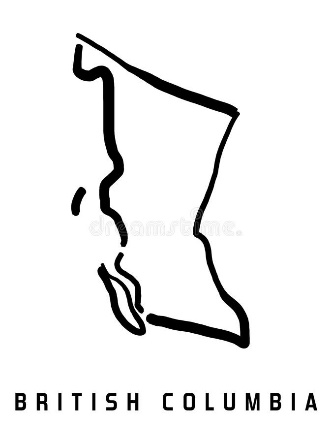 Name: ________________________
Date: _________________________
Block: ________________________The Pacific Northwest was the last part of North America to be explored and settled by Europeans. Prior to the 1800’s, BC had no roads, no boundary lines, no cities, bridges, or ferries, although the area was inhabited by 80,000- 100,000 Indigenous people. (remember our morning announcements where they reference the traditional territories of the xʷməθkwəy̓əm (Musqueam), Skwxwú7mesh (Squamish), and Səl̓ílwətaʔ/Selilwitulh (Tsleil-Waututh) Nations? They lived in Burnaby, Vancouver, and the lower mainland during this time). In 1819, the British and American governments agreed that the region between the Rocky Mountains and the Pacific Ocean would be called the OREGON TERRITORY. (see map on p.207) Both the USA & Britain wanted to use the Oregon Territory to their advantage. The HBC was already operation in the region with the fur trade but had no real interest in encouraging settlement there. The USA was facing a rapidly increasing population and were interested in the land as territory to settle. Most Americans were now convinced that they were fated to control all of North America, an idea they called MANIFEST DESTINY.

So a decision was made by the British to develop a colony in the region and have more of a presence on the Pacific coast. To solidify its claim on the region, the government created the CROWN colony of Vancouver Island. Within a few years, the colony had a Governor, found coal, and created the royal navy base at Fort Victoria…. Read pages 206-212 to answer the following questions: 
Why was Fort Vancouver built? What was it’s purpose? Who was in charge of Fort Vancouver and what was he directed to do? Who was JOHN McLOUGHLIN and what did he do to ‘stop’ Americans from settling in the Oregon Territory? Explain. How were the Russians involved in this region? Explain what was decided with the Russians. What did George Simpson do and how did John McLoughlin respond? Explain. What was the Pacific Coast’s first Steamer ship called? ________________________
What does the phrase “54 40 or Fight?” mean? Explain. Negotiations on a boundary between the USA and Canada happened from 1845-1846. What was the final decision on the boundary? Who was James Douglas? 